XI Межрайонный конкурс эстрадного вокала «Подснежник» 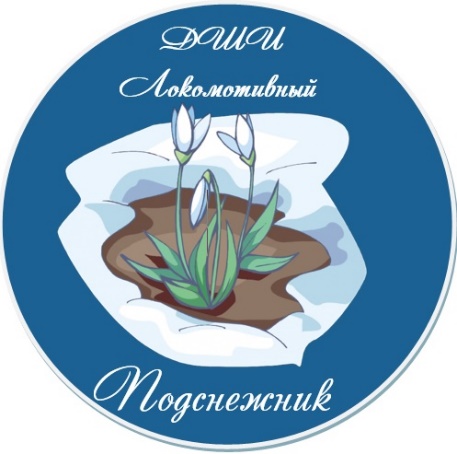 10 марта 2021 года10 марта 2021 года проводится открытый конкурс детского эстрадного вокала «Подснежник» в Локомотивном городском округе Челябинской области.Цели и задачи конкурса:Формирование эстетических вкусов детей и молодёжи на лучших образцах творчества мастеров эстрадного вокала.Поддержка талантливых руководителей и выявление одарённых исполнителей.Обмен новой методической и практической информацией.Расширение деловых и творческих контактов, повышение культурного уровня творческих коллективов.Условие участия:Исполнители разделяются на три возрастные категории, как ансамблей, так и отдельных исполнителей:А) младшая возрастная группа от 5 до 10 лет (на 18.03.2020г.)Б) Средняя возрастная группа от 11 до 14 лет (на 18.03.2020г.)В) Старшая возрастная группа от 15 до 17 лет (на 18.03.2020г.)2. Конкурс проводится по трем номинациям:- солисты- ансамбли- военно-патриотическая песня.Для участия в конкурсе необходимо исполнить одно произведение с качественной фонограммой: Некачественные фонограммы и фонограммы караоке не допускаются.При исполнении песен допускается использование БЭК – вокала фрагментарно.3. Заявки на участие по прилагаемому образцу должны быть представлены в оргкомитет МКУДО «ДШИ» не позднее 26 февраля  2021 года, по адресу: 457390, Челябинская обл., Локомотивный, ул. Школьная 25а.4. Порядок выступлений оргкомитет выстраивает самостоятельно.5. Организационный взнос за участие в конкурсе составляет:- соло – 400руб.- ансамбль –  до 2 человек – 400 руб.,  от 3 человек и более – 200 руб. с участникаЖюри конкурса. Критерии оценки.Оплата производится при регистрации в день конкурса.Конкурс оценивает жюри в составе 3 человек.Главным критерием оценки является- вокальные данные исполнителя;- мастерство исполнения;- сценический образ.		Жюри присуждает дипломы участников и три Лауреата в каждой группе. Все преподаватели получают Благодарственные письма. Приз, диплом получает «Лучший руководитель».Порядок проведения конкурса:09.00ч. – 11.00ч. – регистрация11.30ч. – начало конкурсаВНИМАНИЕ! В случае непредвиденных ситуаций с пандемией коронавируса, конкурс будет проводиться по видеозаписям.Форма заявки на участие в конкурсеРуководитель учреждения_____________________________М.П. Контактные координаты конкурса:457390, Челябинская область, п. Локомотивный, ул. Школьная, 25ател. Факс 8 (35133) 5-67-70, 5-67-60ЖЕЛАЕМ УСПЕХА!
№Ф.И. участникаВозрастная группа(день,месяц,год рождения)Наименование образовательного учреждения(адрес, тел.)Репертуар конкурса(автор,композитор)Аудионоситель